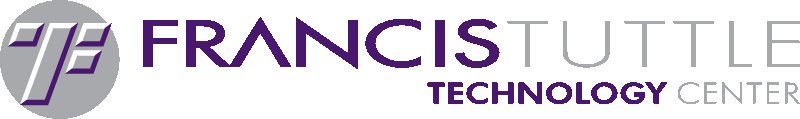 FRANCIS TUTTLE TRANSCRIPT REQUEST FORM  _______________________     	____________________   	_________	_________________________  Last Name			            	First Name			Middle Initial	Name when attending FT  ____________________________________	____________________	_________	_____________  Home Address	City	State	Zip	  ______________________	______________________	_______________________________________   Student ID or Last four of SSN    	Date of Birth (mm/dd/yyyy)	Date Last Attended		 Check if current student_________________________________________		_______________________________________  Program Attended	Instructor_________________________	_________________________		_________________________	  Home Phone				Cell Phone				Work PhoneIf you are mailing or faxing this request, please note:*This request will not be completed unless a copy of your photo ID is sent with this request form.*Number of transcripts requested ______                                  Request Certificate of Completion _______ 	  Place in individual sealed envelopes  	  Transcript(s) will be picked up (person must show photo ID at time of pick up)	  Mail to address above	  Mail to address below (applicant is responsible for complete address)		  _________________________________________  Institution/Person/Agency Name  ____________________________________	____________________	_________	_____________   Address	City	State	ZipA processing time of 3-5 business days is required for all transcript requests.  Student will need to indicate if they will be picking up transcript or request sending it by mail. Transcripts cannot be faxed or emailed.NOTE: If you have any unpaid accounts with Francis Tuttle, transcripts will not be issued until account is cleared through the Cashier’s Office (Cashier phone: 405-717-4224). Signature of Student:	Date:  	(Authorization to Release Records)*Electronic Signatures are not accepted*Mail or Fax this completed form to:Francis Tuttle Technology Center Student Administrative Services12777 North Rockwell Ave. Oklahoma City, OK 73142-2789Fax (405) 717-4325FOR OFFICE USE ONLY: Request received by:	Date Completed:  ________________	  Picked Up		  Mailed	Updated: July 8, 2020